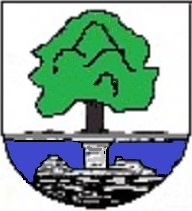 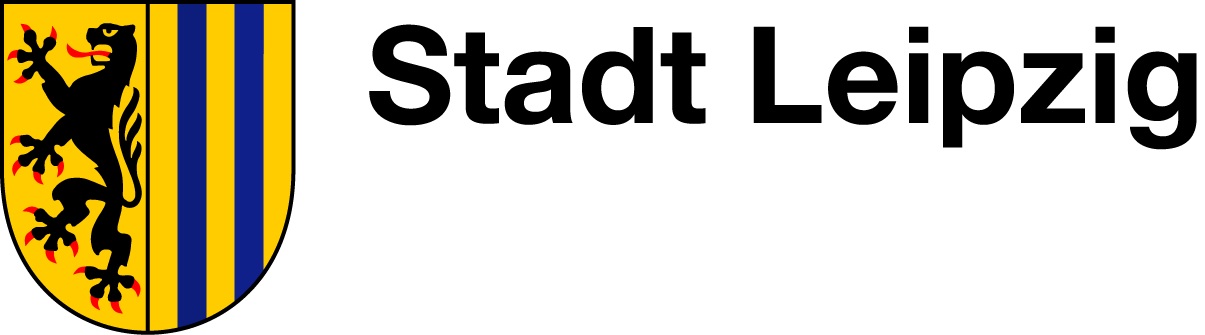 
Beschluss vom 29.06.2020 zum Antrag der SPD-Fraktion VII-A-01375 Grundschulneubau in Lützschena-Stahmeln beschleunigen,

Beschluß 32/06/20 über den Antrag der SPD-Fraktion zur Beschleunigung des Schulneubaus in Lützschena-Stahmeln

Der Ortschaftsrat stimmt dem Antrag der SPD-Fraktion VII-A-01375 zu.

Votum 

7/0/1 (sieben dafür/keine dagegen/eine Enthaltung)Eva-Maria SchulzeOrtsvorsteherin
